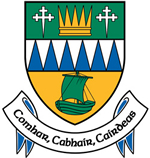 KERRY COUNTY COUNCILCOMHAIRLE CONTAE CHIARRAII.S. Project LeaderCeannaire Tionscadail Córais Faisnéise has a population of approximately 147,000 people in an area covering 4,700 square kilometres and Kerry County Council is responsible for the delivery of the full range of local government services.Kerry County Council seeks to enhance the county’s attraction as a place in which to invest, work, and live, and takes the lead role in shaping the strategic vision of the county. It provides a diverse, multi-layered and evolving range of services to both citizens and visitors to , which include the provision of housing, planning, development, environmental, roads and traffic, leisure and community services. It also has an enhanced role in leading out economic and community development in the County.  The Council works in partnership with other state, public and private bodies in the delivery of critical infrastructure and shared services.The 2021 annual revenue budget for the local authority is approximately €168 million.  The Council also continues to invest in the infrastructure of the county and through its Capital Investment Programme and capital expenditure in the region of €150 million is proposed for 2021.Kerry County Council has an elected body comprising of thirty-three Councillors and employs a workforce in excess of 1300 employees, currently covering 5 Municipal Districts – , Killarney, Listowel, Kenmare and Castleisland - Corca Dhuibhne.The I.S. Project Leader is responsible for the day-to-day management of the ICT function under their remit and has a team to manage this function.  The role of I.S. Project Leader is an ICT Management role and the successful candidate is expected to have all necessary ICT technical skills and competencies.The I.S. Project Leader’s role may span one or more areas of expertise. There are 2 streams, or areas of specialisation, in this campaign with opportunities to be placed on panels as follows: Stream 1 I.S. Project Leader (Information Security & Service Delivery Manager)Stream 2 I.S. Project Leader (Business Systems, Innovation & Digital Development)Candidates may be considered for inclusion in one or both streams depending on their level of experience and skills as demonstrated on their application form.Appointments:	A panel may be formed on the basis of interviews, from which both permanent and/or temporary offers of employment may be made.Salary: 		€50,832 - €66,082 - with annual increments payable subject to satisfactory overall performance, attendance, etc.Offers of appointment to persons who are not serving local authority employees will be based on the minimum of this scale.Where the person being appointed is a serving local authority employee, normal starting pay rules will apply.Annual Leave:	30 days per annumHours of Work:	While the normal working week will constitute 37 hours, the appointee will be required to work the hours directed by the Chief Executive of Kerry County Council, which will include hours outside of the normal working day associated with the responsibilities and requirements of the post.These roles will often require work outside of usual hours of business of the Council and/or some on-call availability. Appointees may be involved in a variety of IT and business work outside of the defined scope of the position.Due to the dynamic nature of ICT, the opportunities presented by shared services, cloud technology paradigms and changing business requirements within Kerry County Council, all positions in IT Services demand a flexibility to work in other IT service areas as needs change.  All IT employment contracts offered contain duties which have generic or core components and require staff adaptability to undertake IT work at a similar level elsewhere in the IT structure. The Duties and Responsibilities as set out in this booklet reflect the immediate and foreseeable needs, but as these needs or the working environment changes, employees will have to acquire up-to-date skills for new roles.  Although a management post, the person will be expected to provide some aspect of hands-on specialist work and should have appropriate experience of and technical competencies in the areas listed for each stream.Candidates can apply for positions in either one or both streams provided they meet the relevant essential qualifications and experience criteria.  Successful candidates will be encouraged and supported to undertake further training and certification to build expertise in the area they are appointed to. Kerry County Council supports employees in meeting short-term and long-term training objectives through our PMDS processes.The ideal candidate would present with the skillset listed, experience in a similar role in an equally challenging and diverse environment, with a proven desire to maintain and develop their skills, backed up with qualifications.The appointee will also be required to carry out such other duties appropriate to the position as the Chief Executive of the local authority may assign, including emergency duties and duties in relation to the area of any other local authority or state agency.Stream 1I.S. Project Leader (Information Security & Service Delivery Manager)Primary responsibilities include the following:Managing a team that are responsible for key components of I.T. infrastructure particularly in the areas of Security, Active Directory, storage and server, data processing systems and data protection.Adopting frameworks, developing strategy and risk management processesDeveloping and maintaining policies, procedures, standards, and guidelinesManagement and delivery of programme of works including the successful initiation, planning, design, execution, monitoring, controlling and implementation of new systems Working in collaboration with other members of the I.T. team in delivery of systemsProcurement, implementing and leading the delivery of information security awareness and trainingProactively monitoring the effectiveness of agreed and established security controls that provide assurance on the confidentiality, integrity and availability of information assetsProviding guidance on best practice, including infrastructure configuration, user and identity management and data security controlsAssessing the information security implications to the business due the adoption or intended adoption of new technologies or servicesGuiding the business on the potential consequences and impacts of general security threats as well as those specific to the Local Authority such as threats targeting industrial control systems.  This may include the necessity to participate in industry security forum and/or local authority specific cyber security forumsCoordination, testing and validation of Business Continuity and Disaster Recovery plansActing as the primary point of coordination for information security and service deliveryAssessing and providing recommendations on any compliance issues with policies or standardsManaging and coordinating the response to information security incidentsManaging the life cycle of infrastructure and information security platforms including design, deployment, ongoing operation and decommissioningEnsuring appropriate management of the availability, capacity and performance of hardware and applicationsProviding input and support to regulatory compliance and assurance activities, and managing any resultant remedial activityDeveloping a metrics and assurance framework to measure the effectiveness of controlsProviding day-to-day management, oversight and coordination of activities Other Responsibilities may include:Supplier relationship management with vendors and other service providersLicense management and compliance for platforms and systems Point of contact for escalation of Service Desk issuesProgramme and budget management Performance management and developmentProcurement of services and technologies in line with Council policyRisk management and operational planningCompliance with Health & Safety policies and proceduresEnd user & stakeholder communicationDeputising for the line manager or equivalent as requiredEnsuring continuous self-education and development in matters relating to the positionParticipating in corporate management activities and responsibilities appropriate to the gradeUndertaking any other duties of a similar level and responsibility, as may be required, or assigned, from time to timeStream 2I.S. Project Leader (Business Systems, Innovation & Digital Development)Primary responsibilities include the following:Manage a team that are responsible for information systems and digital developmentAdopting frameworks, developing strategy and risk management processesDeveloping and maintaining information systems policies and plans, architecture standards, and risk management process, ICT and Business Continuity and Disaster Recovery plans, procedures, standards and guidelines for Information systemsManagement and delivery of programme of works including the successful initiation, planning, design, execution, monitoring, controlling and implementation of new systems Work in collaboration with other members of the I.T. team in delivery of systemsPerforming a lead consultative role in Information Systems governance, risk and compliance in accordance with local and sectoral standardsProactively monitoring and measuring the effectiveness of systems controls that provide assurance in relation to the confidentiality, integrity and availability of information systemsAssessing information security and data protection risks which may include assisting in preparation of Data Processing Impact Assessment and vendor risk assessments, security design workshops, and solution evaluation for new and existing systemsCoordination, testing and validation of Business Continuity and Disaster Recovery plansManaging the Business Systems team as a customer focused service Support and development\implementation for Business Applications Oversight on incident, request and problem managementActing as a senior internal ICT specialist, leading where necessary in the delivery of solutions to complex technical issues and working with other members of IT staff across a range of projectsProviding expert advice and guidance on best practice, including, application development, user and identity management and, information systems controlsEnsuring a strong focus on Business Process improvement and Change Management including analysing requirements (both functional and technical)Managing and allocating resources to teams and projects as requiredDeveloping standard operating procedures for coding, quality technical and user documentation, release notes and help files as appropriate for each software system or componentFrom time to time specific projects in this area may be undertaken by contract project leaders engaged for this purpose.  The Project Leader will be responsible for ensuring that consistent approaches are taken to such projects and that the knowledge gained, and code developed during such projects is fully documented and re-usable to the maximum extent possible.Other Responsibilities may include:supplier relationship management with vendors and other service providers including hosted services, Office of Government Procurement, etc.License management and compliance for security platforms and systems Point of contact for escalation of Service Desk issuesBudget management and business planningPerformance management and developmentProcurement of services and technologies in line with Council policyRisk management and operational planningCompliance with Health & Safety policies and proceduresEnd user & stakeholder communicationDeputising for the line manager or equivalent as requiredEnsuring continuous self-education and development in matters relating to the positionParticipating in corporate management activities and responsibilities appropriate to the gradeCharacter:Each candidate must be of good character.Health:Each candidate must be in a state of health such as would indicate a reasonable prospect of ability to render regular and efficient service.Education/ experience, etc.:Each candidate must, on the latest date for receipt of completed application forms;possess the N.C.C. Higher Diploma in Computer Studies or an equivalent accredited certified I.T. qualification, andhave satisfactory experience in an information technology environment, andhave satisfactory skills in a least one of the following areas:-project management,systems implementation,programming or applications development,systems or business analysis,network implementation,network administration,geographical information systems,database information, and team leadershipDesirable Experience:In addition to the qualifications declared for this post, ideal candidates will have a minimum of 5 years’ experience in at least two of the relevant disciplines pertaining to the stream(s) being applied for.Application Forms will be assessed in relation to the candidate’s experience and expertise in the following:Stream 1 - I.S. Project Leader (Information Security & Service Delivery Manager)Experience in managing technical teams and proven record in successful delivery of significant technical/business projectsExperience in development and implementation of strategies, policies and proceduresDemonstrable knowledge and/or experience in the following areas: a. Information Security and Protection Management including: Assessment and response to security threats and vulnerabilitiesDisaster Recovery and Business Continuity design and implementation Data security design and implementationImplementation of I.T. security tools and techniques such as:Anti Malware Vulnerability/ Patch ManagementEncryptionMobile Device ManagementMultifactor AuthenticationOperating System HardeningEncryptionSIEM (Security Incident & Event Management)b. Infrastructure Management Strong understanding of Server management and configurationStrong understanding of Mail server and archiving administrationStrong understanding of Server Operating Systems and related administration activities with a strong focus on Windows 2012/2019 serverStrong understanding of Active Directory management activities Strong understanding of importance of information systems backups and how to define a correct backup strategy Strong understanding of Microsoft Exchange and O365, Cloud Technologies Understanding of virtualisation specifically VMWare Understanding of Storage technologiesUnderstanding of some of the below technologies:Networking TechnologiesFirewall technologyIntrusion Detection System and Intrusion Prevention SystemNetwork Access Control Web proxy Penetration technologiesMS-SQL DatabasesInternet Information ServicesEmail filtering Fundamentals in relations to Ubuntu Linux or other Linux, Apache, MySQL, PHP (LAMP) stacks Fundamental of GDPR (General Data Protection Regulations)The following certification is also desirable though not essential:-Certified Information Security Manager, Certified Information Systems Security Professional or equivalent security qualifications Practitioner Certificate in Data ProtectionISO 27001 lead auditor or related certificateCertified Ethical Hacker (CEH)Microsoft, VMware & Cisco certification Process-assured experience such as ITIL, CoBIT experience and ISO 27001Stream 2 – I.S. Project Leader (Business Systems, Innovation & Digital Development)Experience in managing technical teams and track record in successful management and delivery of programme of works Experience in development and implementation of strategies, policies and proceduresProven experience in designing and delivering secure, resilient and scalable solutionsStrong understanding of reporting platforms such as SQL reporting ServiceStrong understanding of MS SQL database development and/or administrationUnderstanding of VisioUnderstanding of Onedrive and Sharepoint development and administration Understanding of MS Dynamics Understanding of Microsoft Power appsFundamentals of .Net developmentFundamentals of Javascript, HTML, CSS and any client-side librariesFundamentals in configuring web services and IIS administration The following certification is also desirable though not essential:-Microsoft certification Process-assured experience such as ITIL, CoBIT experience and ISO 27001Following the closing date for receipt of completed application forms, Kerry County Council will examine all applications having regard to the requirements as set out above.In the event that a candidate’s application is deemed valid they will then be considered for interview.  Depending on the number of applications received, shortlisting may apply based on information supplied on the application form.Candidates invited to participate in the interview process will be expected to demonstrate the knowledge, skills and experience relevant to the role(s) as outlined earlier in the Candidate Information Booklet, and their suitability in the context of the IS Project Leader being a Management role within the IT Department, in particular: -Stream 1I.S. Project Leader (Information Security & Service Delivery Manager)Infrastructure and Information security management: familiarity with applicable standards, methods, models, technologies and approaches with responsibility for dealing with infrastructure delivery and information risk, security, privacy, incidents, business continuity, compliance etc. Procurement and Contract management: significant experience in procurement and contract managementStream 2I.S. Project Leader (Business Systems, Innovation & Digital Development)Project and Information Systems Management: familiarity with applicable standards, methods, models, technologies and approaches with responsibility for dealing with delivery of business systemsBusiness systems implementation: proven track record of management from project initiation through to implementation and support of the systemProcurement and Contract management: significant experience in procurement and contract managementAll candidates will be expected to demonstrate the following knowledge, skills and experience: -Experience at a management levelGood team working and interpersonal skills Good report writing skills Ability to communicate technical information and ideas clearly and concisely to non-technical people Ability to present findings to management teams and client departments Technical and analytical skills Enthusiasm for continuous learning. FlexibilityKerry County Council will not be responsible for any expense, including travelling expenses, which candidates may incur in connection with their candidature.  Candidates will be asked for details of any special requirements which they may have in attending for interview.  Candidates invited to attend for interview may be asked, at any stage of the recruitment process, to supply further documentation in relation to their academic qualifications, employment history, etc.  Any offer of employment will be subject to verification of information provided on the application form, pre-employment medical examination, reference checks, and Garda vetting if appropriate.An applicant who is found to be ineligible at any stage of the competition will not be further considered.  Provision of inaccurate, untrue or misleading information will result in disqualification from the competition, withdrawal of employment offered, or dismissal.  Any attempt by a candidate himself or herself or by any person(s) acting at the candidate’s instigation, directly or indirectly, by means of written communication or otherwise, to canvass or otherwise influence in the candidate’s favour, any member of the staff of Kerry County Council or person nominated by Kerry County Council to interview or examine applicants, will automatically disqualify the candidate for the position being sought.The Application Form is available on Kerry County Council’s website at www.kerrycoco.ie Please be advised that only typed applications received by email and on the official application form will be accepted – appended CVs will not be considered under any circumstances.Emails, with attached Application Forms should be addressed to recruitment@kerrycoco.ie and must be received before 5.00pm on Thursday, 04 March 2021.Please ensure that IS Project Leader is referenced in the subject line of the email.All applications will be acknowledged by email after the closing date has passed.  Applicants who do not receive an acknowledgement within SEVEN DAYS of the closing date, should contact the Human Resources Department.Responsibility for ensuring that applications are received on time rests with the applicant.KERRY COUNTY COUNCIL IS AN EQUAL OPPORTUNITIES EMPLOYERIS FOSTAITHEOIR COMHDHEISEANNA Í CHOMHAIRLE CONTAE CHIARRAÍKerry County CouncilThe PositionJob Description & ResponsibilitiesThe PersonFormat of the CompetitionInterviewGeneral InformationClosing Date